Publicado en Castelldefels el 08/06/2016 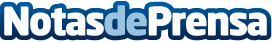 Nace Cosmética Bio Alu, firma de cosmética natural para el bienestar personalCada vez son más los consumidores preocupados por el impacto ecológico y medioambiental de los productos de belleza actuales. Estas personas necesitan alternativas naturales, soluciones que respeten el planeta y todos quienes lo habitan al tiempo que cuidan y protegen su higiene y su piel, necesitan una cosmética natural, necesitan Bio AluDatos de contacto:MónicaNota de prensa publicada en: https://www.notasdeprensa.es/nace-cosmetica-bio-alu-firma-de-cosmetica Categorias: Industria Farmacéutica Ecología Belleza http://www.notasdeprensa.es